Результаты анкетирования «Техникум  глазами студентов» (ответы студентов 3 курса)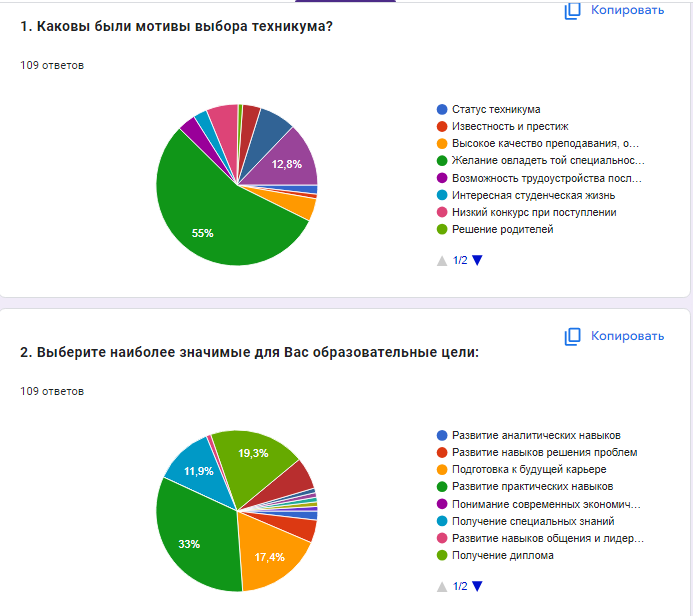 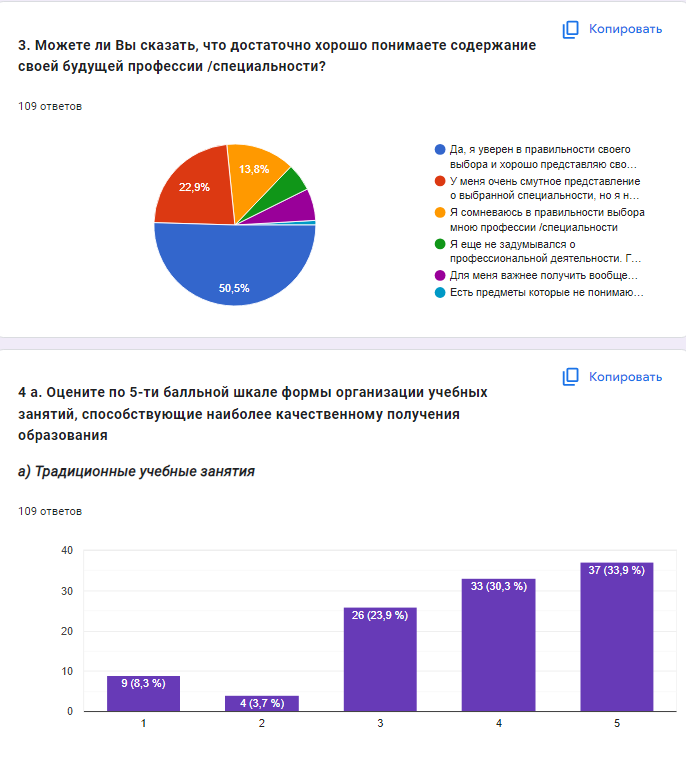 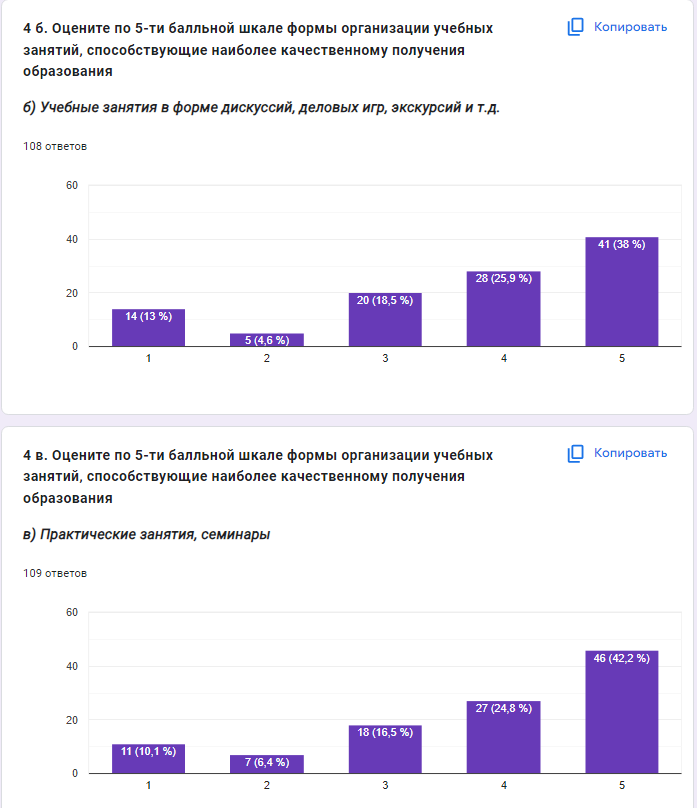 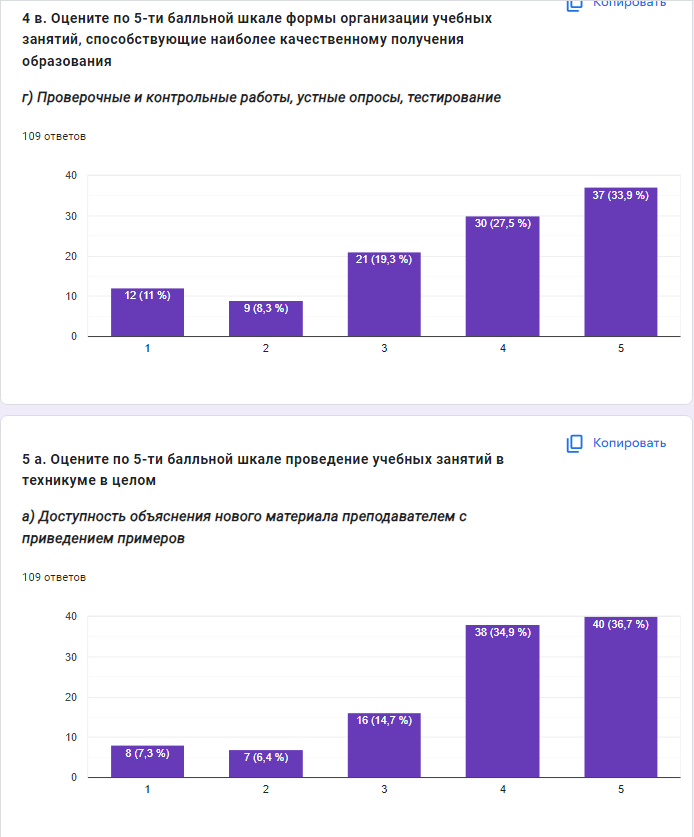 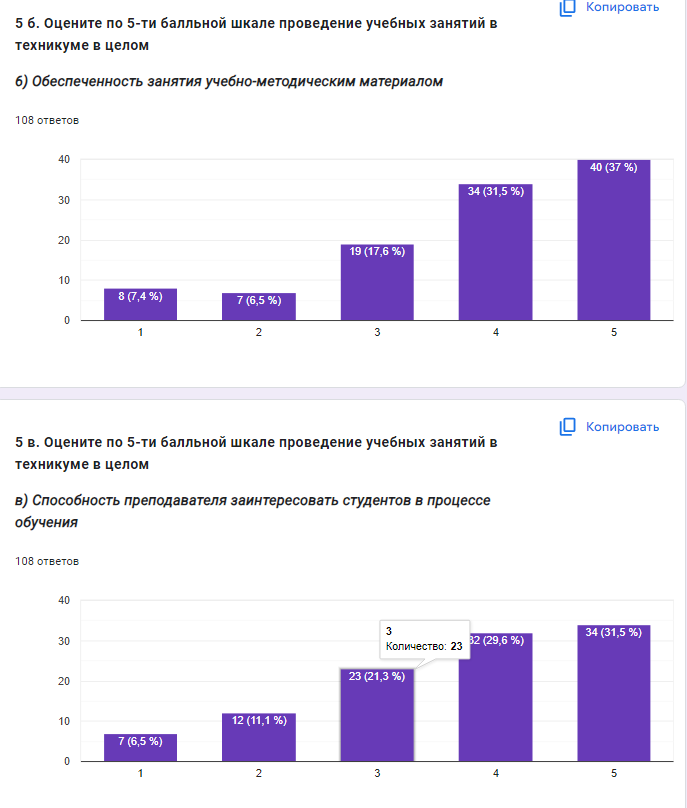 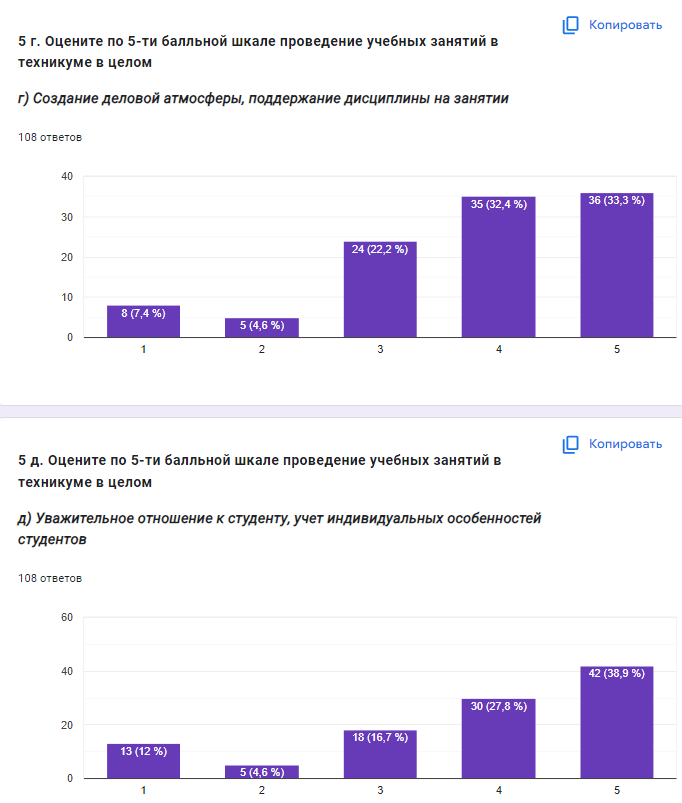 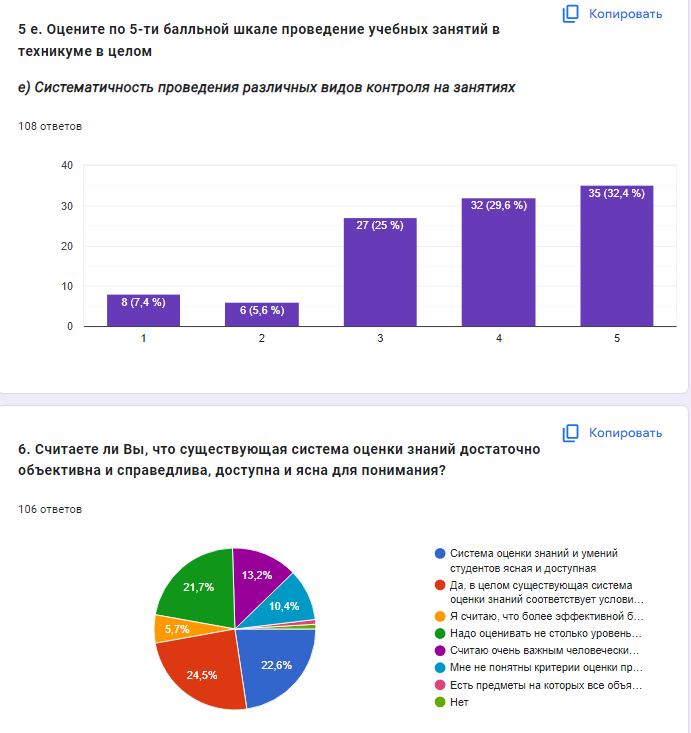 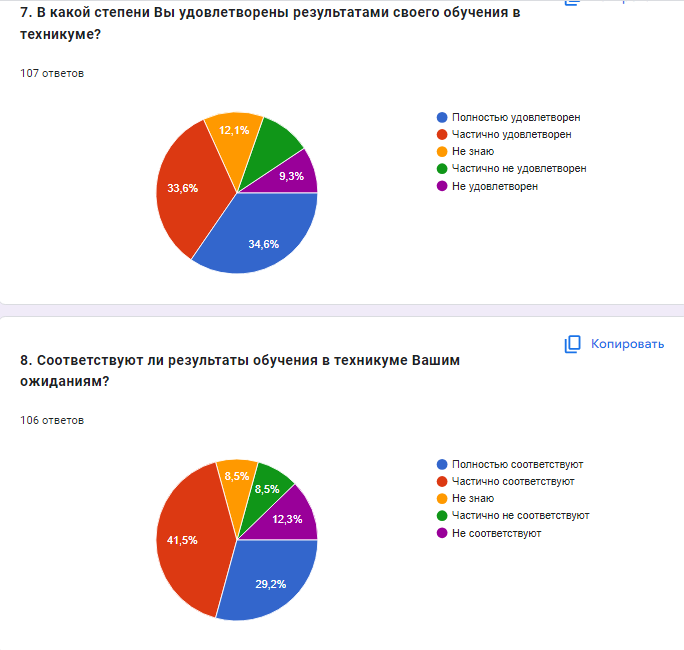 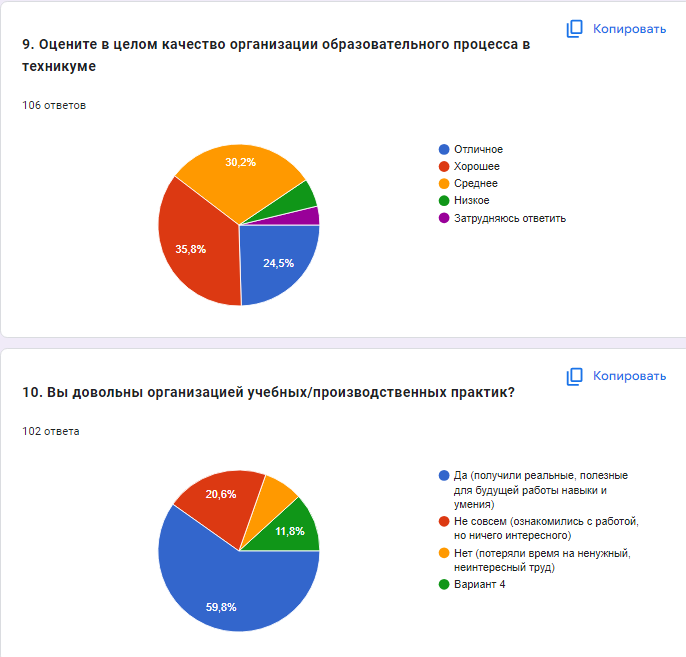 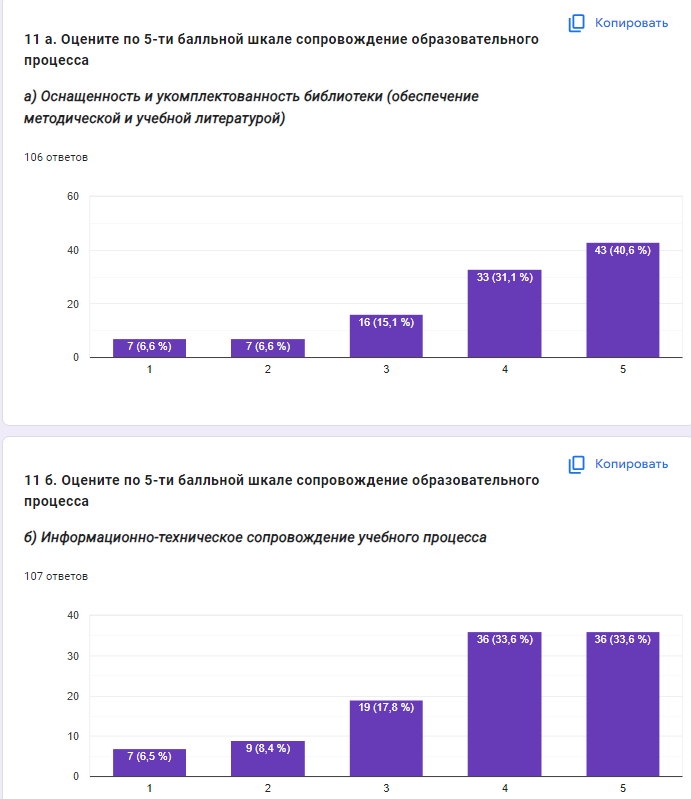 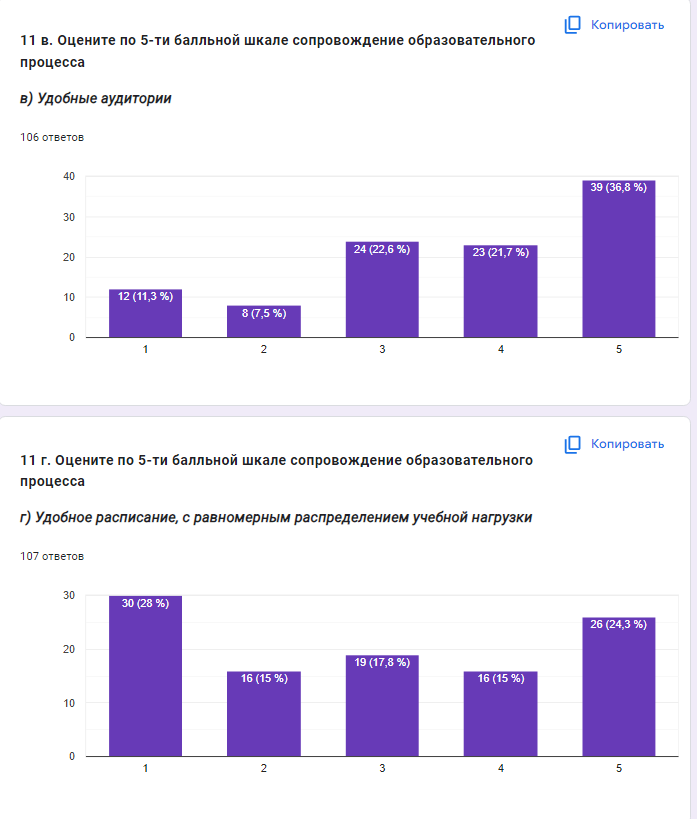 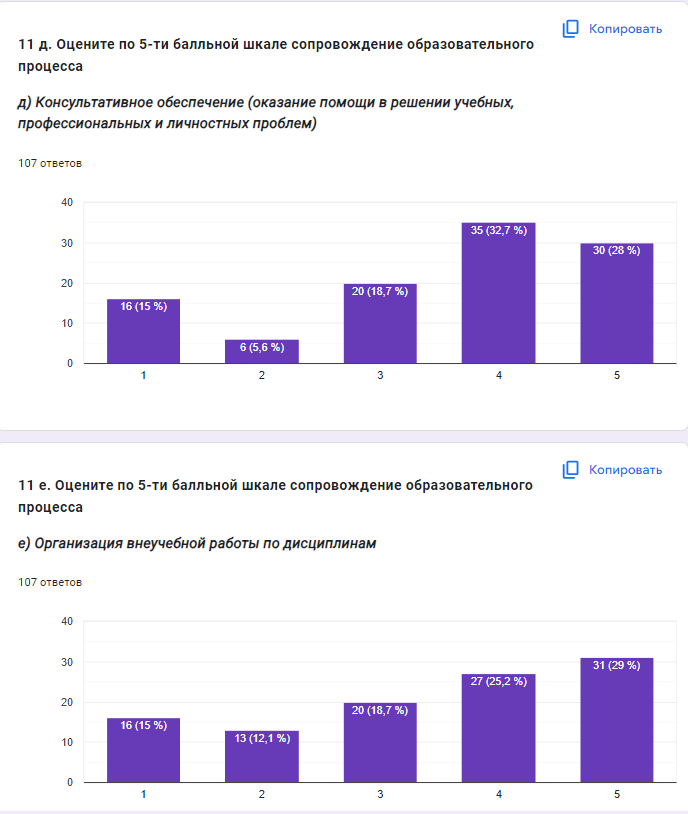 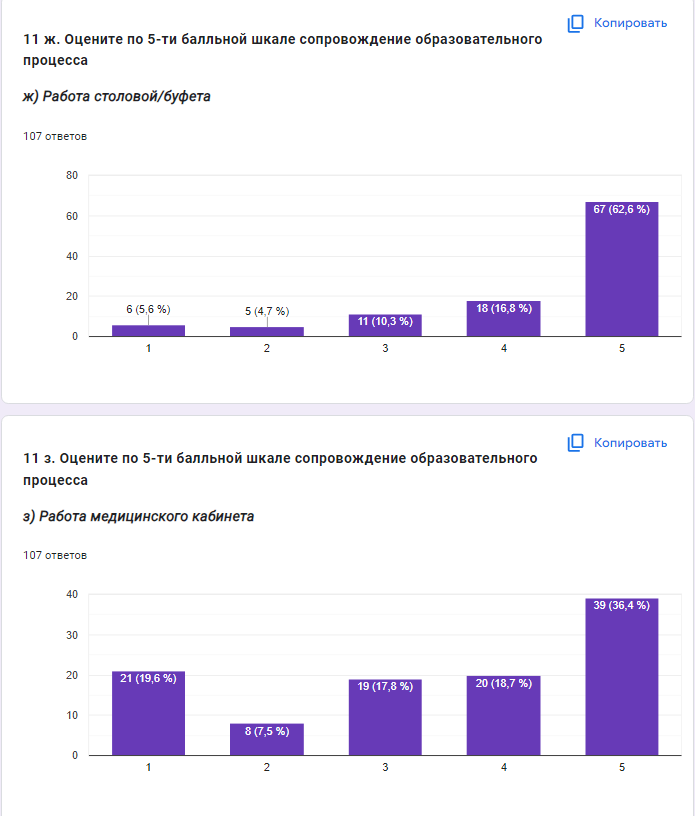 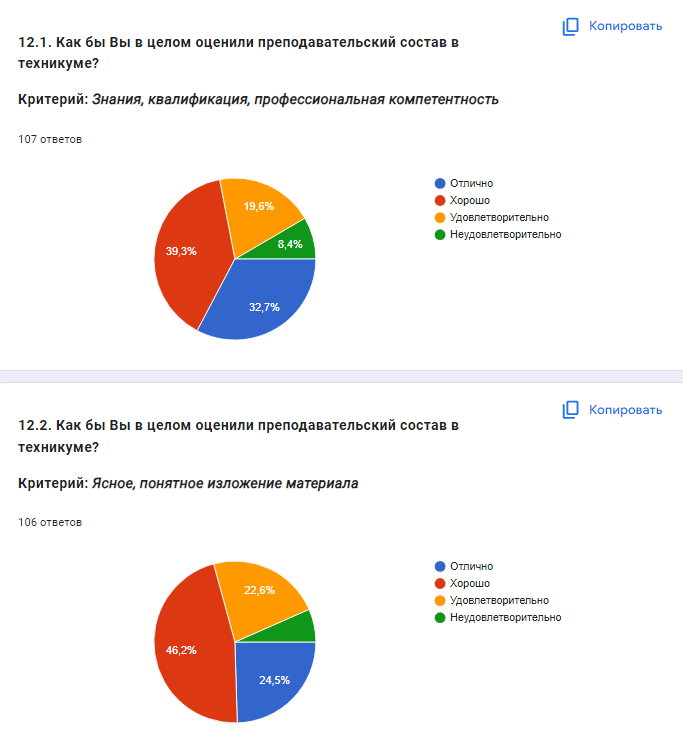 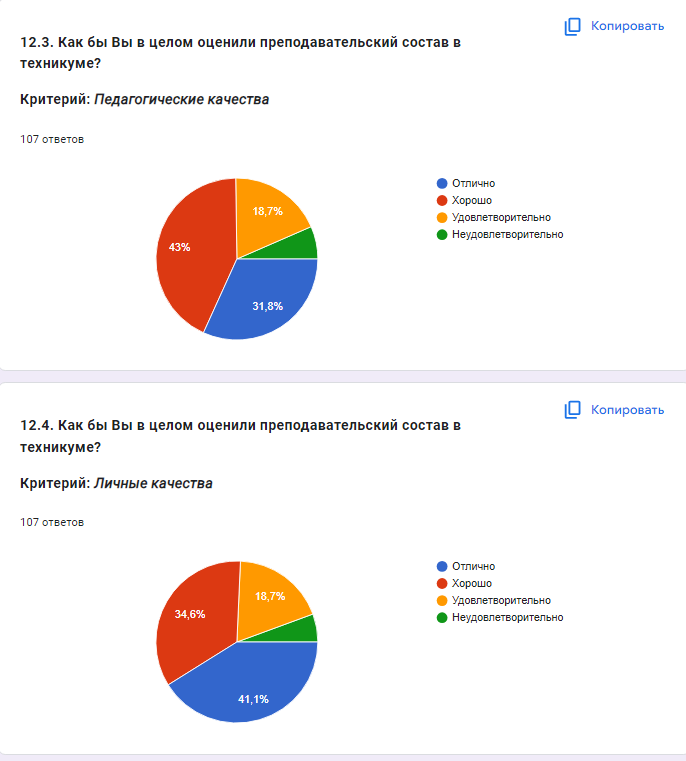 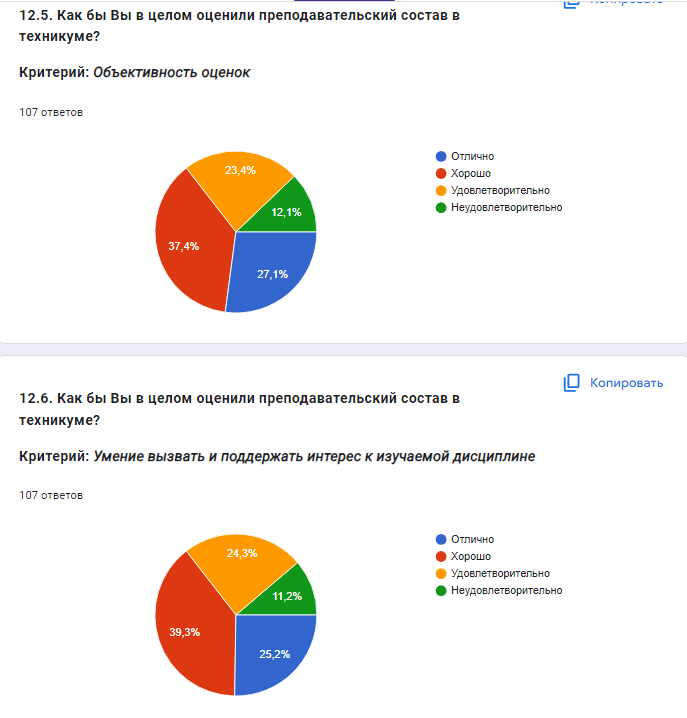 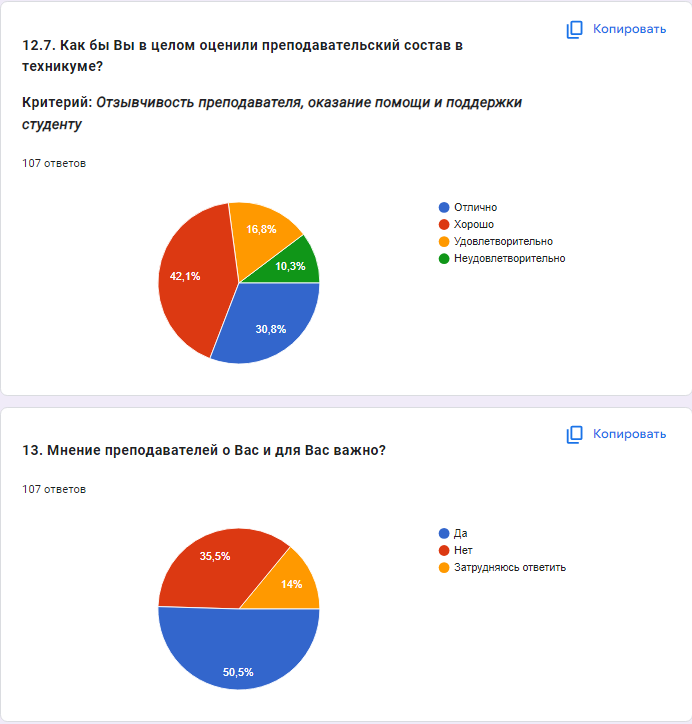 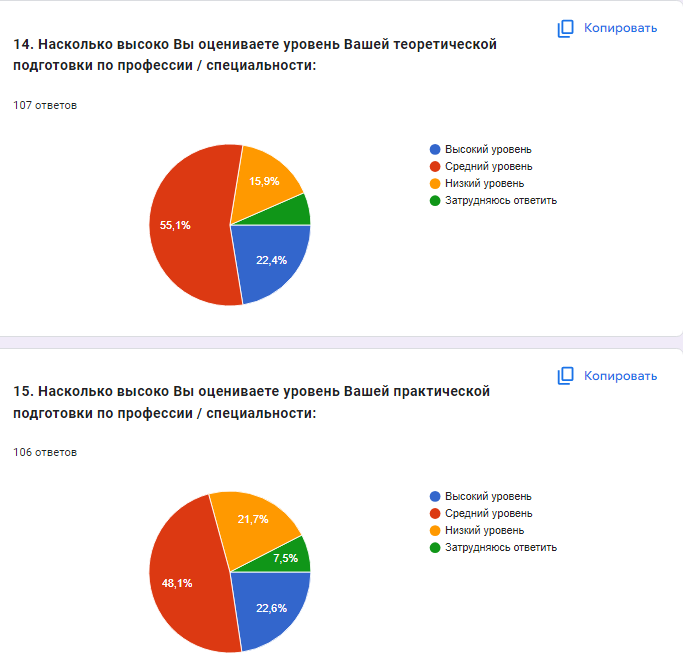 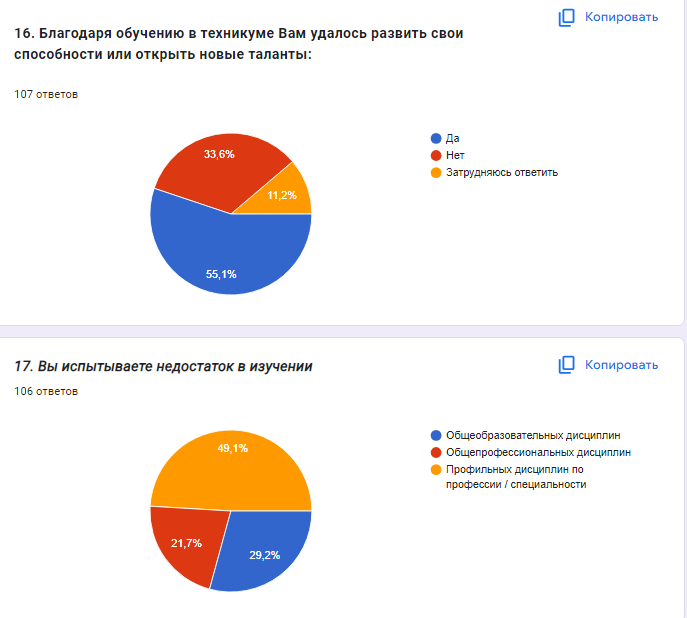 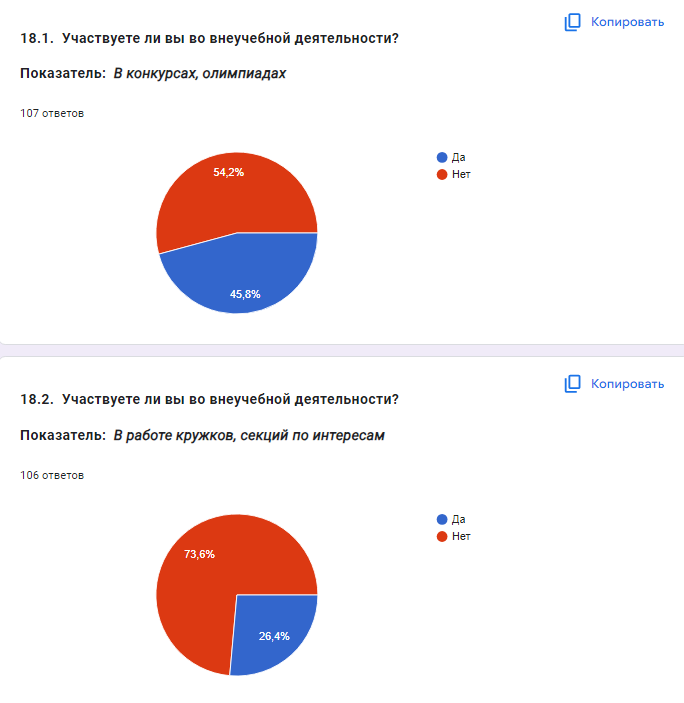 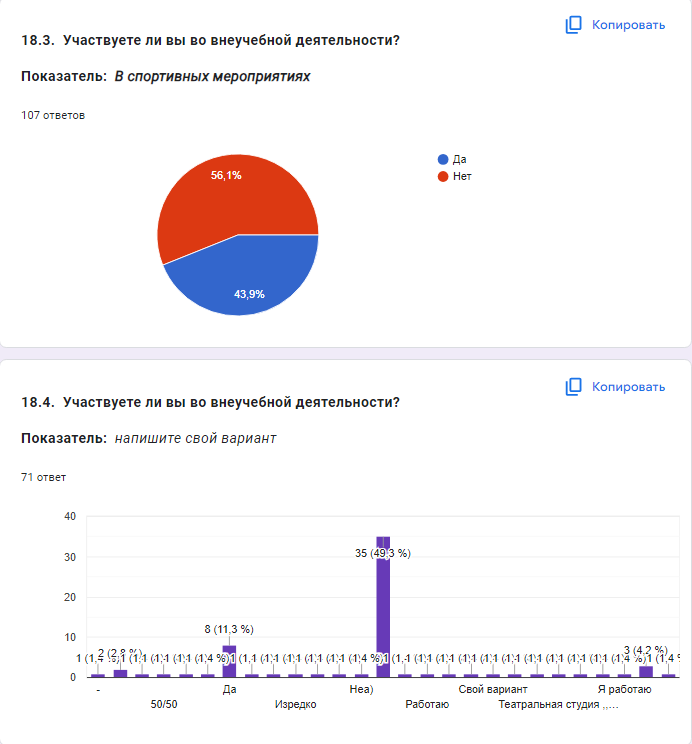 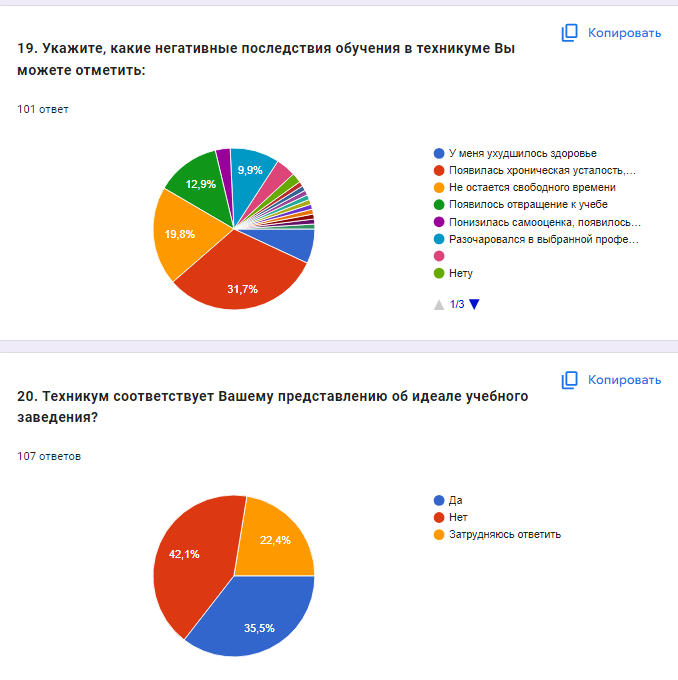 